Оплата «Сбербанк онлайн»Уважаемые собственники !!!!Региональный оператор сообщает о том, что одним из способов оплаты взносов на капитальный ремонт без комиссионных сборов является Сбербанк онлайн.
При разноске оплаты по жилым и нежилым помещениям участились случаи НЕВЫЯСНЕННЫХ ПЛАТЕЖЕЙ (отсутствие ФИО, адреса помещения, назначении платежа- взнос на капитальный ремонт или пени), которые оплачивались через Сбербанк онлайн.
Приведем примеры правильной оплаты взносов на капитальный ремонт:1 способ.

Нажать на ссылку (зеленый цвет) КВАРПЛАТА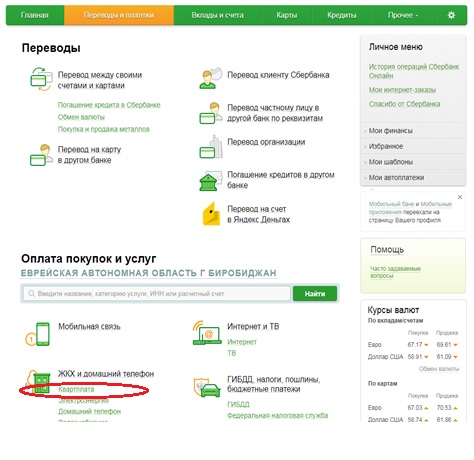 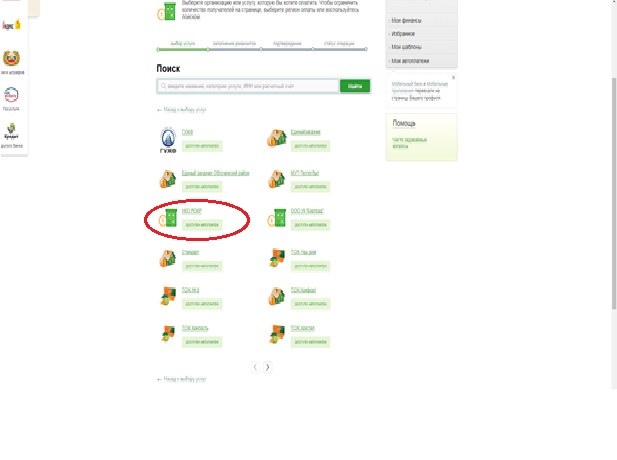 Нажать на ссылку (зеленый цвет) НКО РОКР
Ввести карту с которой будет производится оплата
Ввести расчетный счет (указан в квитанции Раздел 2 в колонке Номер банковского счета и банковские реквизиты). Расчетный счет содержит 20 знаков и начинается с 406…………………………….
Нажать на клавишу (зеленый цвет) Продолжить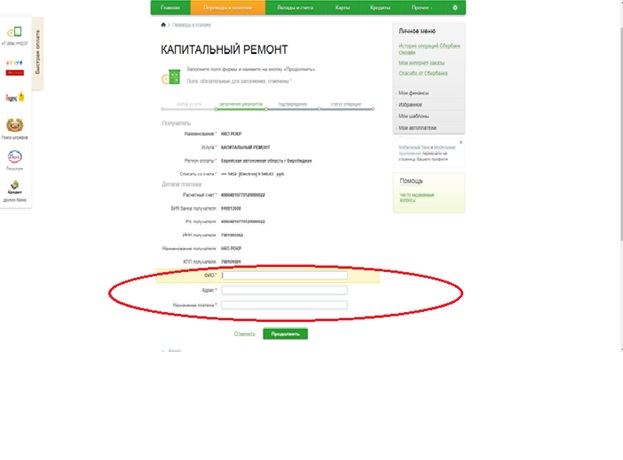 Ввести ФИО собственника помещения
Ввести адрес помещения, по которому производится оплата
Ввести назначение платежа – взнос на капитальный ремонт или пени
Нажать на клавишу (зеленый цвет) Продолжить
В дальнейшем выходит окно, в котором необходимо ввести сумму взноса или пени. Желательно производить оплату взноса на капитальный ремонт и пени разными платежами.2 способ.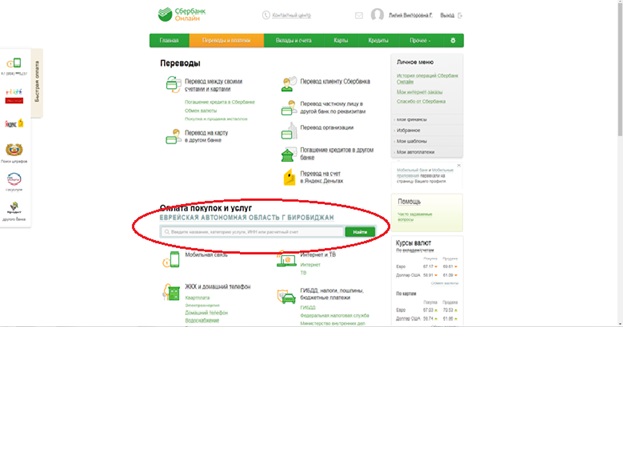 В окне «Оплата покупок и услуг» ввести краткое наименование получателя платежа НКО «РОКР» или ИНН 7901995562Нажать на клавишу (зеленый цвет) Найти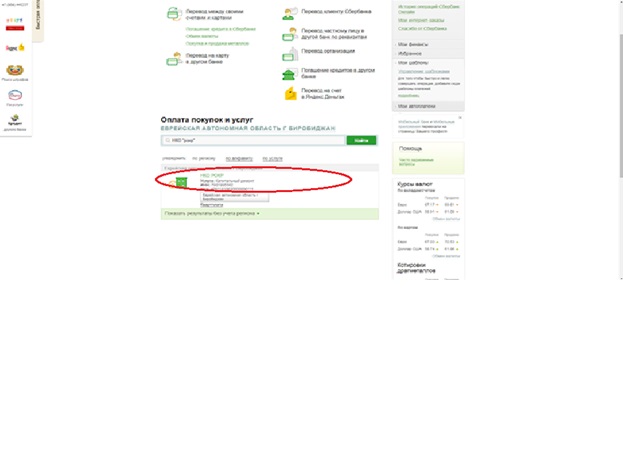 Нажать на ссылку (зеленый цвет) НКО РОК
Ввести карту с которой будет производится оплата
Ввести расчетный счет (указан в квитанции Раздел 2 в колонке Номер банковского счета и банковские реквизиты). Расчетный счет содержит 20 знаков и начинается с 406…………………………….
Нажать на клавишу (зеленый цвет) Продолжить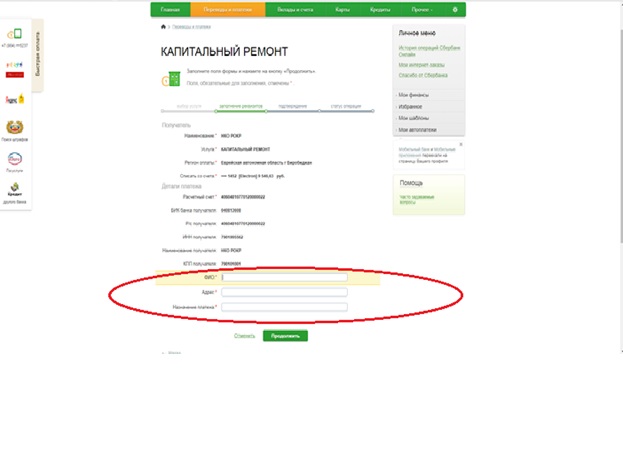 Ввести ФИО собственника помещения
Ввести адрес помещения, по которому производится оплата
Ввести назначение платежа – взнос на капитальный ремонт или пени
Нажать на клавишу (зеленый цвет) ПродолжитьВ дальнейшем выходит окно, в котором необходимо ввести сумму взноса или пени. Желательно производить оплату взноса на капитальный ремонт и пени разными платежами.Начальник расчетного отдела
Соколовская И.В.
 20.07.2017В порядок проведения капремонта МКД планируют внести изменения     Комитетом Государственной Думы по жилищной политике и жилищно-коммунальному хозяйству поддержаны поправки в Жилищный кодекс, регулирующие особенности организации капитального ремонта многоквартирных домов. Так, например, если муниципалитет не провел капитальный ремонт до первой приватизации в доме, внесенном в планы ремонта, муниципальные власти будут обязаны компенсировать проведение таких работ.
     Проектом федерального закона, поддержанного на Комитете, устанавливаются особенности организации капитального ремонта многоквартирных домов, в которых требовалось его проведение на дату приватизации первого жилого помещения, и обязанности бывшего наймодателя по проведению такого ремонта.
     Так, согласно законопроекту, бывший наймодатель будет перечислять необходимые средства на счет регоператора или на специальный счет, в зависимости от способа формирования фонда капремонта для конкретного дома. В приемке работ по такому капремонту предлагается участие собственников дома.
При этом, обязательство бывшего наймодателя по проведению капремонта не освобождает собственников помещений в многоквартирном доме от уплаты взносов на капитальный ремонт.
     «Региональные системы капитального ремонта формируют у людей понимание того, что их собственность не ограничивается входной дверью в квартиру. Весь многоквартирный дом принадлежит его жильцам, и соответственно, права по его использованию и обязанность по содержанию также лежит на них. Поэтому сегодня активные собственники все чаще обращаются в суды, требуя от муниципалитетов исполнения обязательств по содержанию домов до передачи их в собственность жильцам в ходе приватизации. Однако судебная практика сейчас неоднородная, и законопроект позволит установить понятные и единые на всей территории страны принципы выполнения этого обязательства», — прокомментировал замглавы Минстроя России Андрей Чибис
     Принятые на комитете поправки будут рассмотрены Государственной Думой Российской Федерацией на пленарном заседании до конца текущей сессии.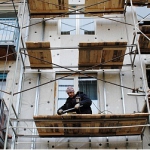      По данным http://www.minstroyrf.ru/press/v-poryadok-provedeniya-kapremonta-mkd-planiruyut-vnesti-izmeneniya/Юридический отдел20.07.2017